Inbedden DTT binnen de lessen NederlandsEen stappenplan:Besteed in de les aandacht aan de inhouden van de verschillende hoofd- en deelaspecten. Laat leerlingen bij de aspecten concrete voorbeelden noemen: wat wordt bedoeld met het hoofdaspect opbouw, met het deelaspect juiste toon? Hiervoor kun je leerlingen in hun schrijfdossier voorbeelden of in een eerdere schrijfopdracht (zowel eerste als tweede versie) laten opzoeken.Laat leerlingen zelf een inschatting maken van hun niveau schrijfvaardigheid aan de hand van het formulier met smileys in bijlage 1. Deel eventueel eerdere schrijfproducten uit of laat leerlingen hun schrijfdossier erbij pakken.Deel vervolgens de DTT-rapportages uit. Laat leerlingen een vergelijk maken: komen de diagnoses overeen? Welke verschillen? Laat leerlingen per hoofdaspect een korte reflectie schrijven: hadden ze deze DTT-diagnose verwacht? Wat vinden ze precies moeilijk of wat gaat juist heel goed, wat voor teksten vinden ze makkelijk/moeilijk?Laat leerlingen uitwisselen/vergelijken en elkaar tips geven. Dat kan in verschillende vormen: duo's, groepjes, carrousel, speed date met leerlingen die verschillen in diagnose (koppelen onder-op-niveau; op-boven-niveau etc.). Een goede vorm is het vormen van expertgroepen. Hang daarvoor voor elk hoofdaspect een poster op in de klas. Laat leerlingen staan bij de poster waar ze de beste diagnose voor hebben en zichzelf ook het beste op evalueren. Laat leerlingen hun naam op de poster zetten. Gebruik dit om vervolgens duo's of schrijfgroepjes te vormen.Laat leerlingen vervolgens een of twee leerdoelen voor de volgende schrijfopdracht opschrijven: aan welke hoofd- en deelaspect(en) willen ze gaan werken en hoe pakken ze het aan? Hulp docent, eerdere teksten erbij, leerling die goed is in bepaald onderdeel als maatje etc. etc.Stap 1 BESPREEKBespreek samen met jouw klas/docent de hieronder genoemde hoofd- en deelaspecten. Stap 2 SCHAT IN en VERGELIJKOmcirkel de smiley waarvan jij denkt dat die overeenkomt met jouw uitslag van de DTT. Lees daarna je DTT-rapportage en vergelijk de uitkomsten met jouw eigen inschatting. Wat komt overeen? Wat verschilt? Markeer de verschillen met een pen of een markeerstift.Stap 1 BESPREEKBespreek samen met jouw klas/docent de hieronder genoemde hoofd- en deelaspecten. Stap 2 SCHAT IN en VERGELIJKOmcirkel de smiley waarvan jij denkt dat die overeenkomt met jouw uitslag van de DTT. Lees daarna je DTT-rapportage en vergelijk de uitkomsten met jouw eigen inschatting. Wat komt overeen? Wat verschilt? Markeer de verschillen met een pen of een markeerstift.Stap 1 BESPREEKBespreek samen met jouw klas/docent de hieronder genoemde hoofd- en deelaspecten. Stap 2 SCHAT IN en VERGELIJKOmcirkel de smiley waarvan jij denkt dat die overeenkomt met jouw uitslag van de DTT. Lees daarna je DTT-rapportage en vergelijk de uitkomsten met jouw eigen inschatting. Wat komt overeen? Wat verschilt? Markeer de verschillen met een pen of een markeerstift.Afstemming op publiek en doelHoe goed schrijf je doelgerichte teksten, afgestemd op een bepaalde doelgroep?Afstemming op publiek en doelHoe goed schrijf je doelgerichte teksten, afgestemd op een bepaalde doelgroep?Afstemming op publiek en doelHoe goed schrijf je doelgerichte teksten, afgestemd op een bepaalde doelgroep?Eigen diagnoseDTT-diagnose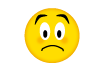 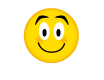 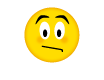 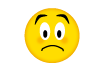 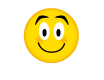 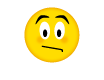 Ik schat goed in welke informatie wel of niet in een bepaalde tekst hoort te staan. Wat weet je lezer al? 
Welke informatie heeft hij nodig?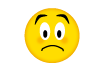 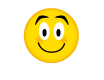 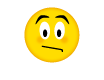 Ik kies de juiste toon in een tekst. Bijvoorbeeld: formele en informele taal.Ik bepaal een passend schrijfdoel en houd daaraan in de hele tekst vast (informeren, overtuigen, uitleggen, uitnodigen, enz.)TekstopbouwHoe goed bouw je je tekst op tot een logisch geheel?TekstopbouwHoe goed bouw je je tekst op tot een logisch geheel?TekstopbouwHoe goed bouw je je tekst op tot een logisch geheel?Ik kies voor de juiste woorden, zinnen en andere tekstelementen, die passen bij de tekstsoort 
(e-mail, advertentie, instructie etc.)Ik zet de juiste informatie op de juiste plaats en in de juiste volgorde en kies daarbij voor de juiste lay-out en een goede opmaak van de tekst.Ik breng samenhang aan in mijn tekst, door middel van bijv. inhoudswoorden, synoniemen, etc.Ik geef mijn standpunt goed weer en onderbouw die met passende argumenten in een argumentatieve tekst. Woord- en zinsniveauHoe goed kies jij de juiste woorden en zinnen om een goede, samenhangende tekst te schrijvenWoord- en zinsniveauHoe goed kies jij de juiste woorden en zinnen om een goede, samenhangende tekst te schrijvenWoord- en zinsniveauHoe goed kies jij de juiste woorden en zinnen om een goede, samenhangende tekst te schrijvenMijn zinnen hebben een goede grammaticale opbouw.Ik breng samenhang aan binnen alinea's en tussen alinea's, door bijv. verbindingswoorden en verwijswoordenIk kies de juiste woorden en uitdrukkingen in een bepaalde situatie en wissel af in woordgebruik.Spelling en interpunctieHoe goed ben jij in spelling en interpunctie?Spelling en interpunctieHoe goed ben jij in spelling en interpunctie?Spelling en interpunctieHoe goed ben jij in spelling en interpunctie?Ik spel werkwoorden goed, zoals de persoonsvorm en het voltooid deelwoord, en bijvoegelijk gebruikte werkwoorden (d/t/dt).Ik spel woorden goed, zoals verkleinwoorden, meervouden, woorden met een tussen-n.Ik gebruik hoofdletters en leestekens goed, bijv. de komma, dubbele punt, aanhalingstekens, uitroeptekens en vraagtekens.Stap 3 REFLECTEERSchrijf per hoofdaspect je reactie op. Wat had je verwacht, wat niet? Wat ging goed of ging zelfs beter dan verwacht? Wat ging minder goed dan verwacht? Wat vind je moeilijk?Afstemming op publiek en doelStap 3 REFLECTEERSchrijf per hoofdaspect je reactie op. Wat had je verwacht, wat niet? Wat ging goed of ging zelfs beter dan verwacht? Wat ging minder goed dan verwacht? Wat vind je moeilijk?Afstemming op publiek en doelStap 3 REFLECTEERSchrijf per hoofdaspect je reactie op. Wat had je verwacht, wat niet? Wat ging goed of ging zelfs beter dan verwacht? Wat ging minder goed dan verwacht? Wat vind je moeilijk?Afstemming op publiek en doel________________________________________________________________________________________________________________________________________________________________________Tekstopbouw________________________________________________________________________________________________________________________________________________________________________Woord- & zinsniveau ________________________________________________________________________________________________________________________________________________________________________Spelling & interpunctie ________________________________________________________________________________________________________________________________________________________________________________________________________________________________________________________________________________________________________________________________________________Tekstopbouw________________________________________________________________________________________________________________________________________________________________________Woord- & zinsniveau ________________________________________________________________________________________________________________________________________________________________________Spelling & interpunctie ________________________________________________________________________________________________________________________________________________________________________________________________________________________________________________________________________________________________________________________________________________Tekstopbouw________________________________________________________________________________________________________________________________________________________________________Woord- & zinsniveau ________________________________________________________________________________________________________________________________________________________________________Spelling & interpunctie ________________________________________________________________________________________________________________________________________________________________________Stap 4 ZOEK DE EXPERTVraag om advies bij een leerling die bij een hoofdaspect een hoger niveau heeft gehaald dan jou. Vraag hem/haar om een praktische tip. Verzamel drie tips. Naam:_____________________________________________________________________________________________________________________________________________________________________Naam:_____________________________________________________________________________________________________________________________________________________________________Naam:_____________________________________________________________________________________________________________________________________________________________________Stap 5 VRAAG DE DOCENT Deze reactie op de DTT-diagnose/tip krijg ik van mijn docent:_______________________________________________________________________________________________________________________________________________________________________________________________________________________________________________________________Stap 6 MIJN LEERDOEL Dit is mijn plan om mijn schrijfvaardigheid te verbeteren:Aan dit hoofdaspect en dit deelaspect/deze deelaspecten ga ik werken tijdens de volgende schrijfopdracht: _______________________________________________________________________________________________________________________________________________________________________________________________________________________________________________________________Dit ga ik concreet doen:_______________________________________________________________________________________________________________________________________________________________________________________________________________________________________________________________Ik wil feedback van: _____________________________________________________________________________________omdat: ____________________________________________________________________________________________________________________________________________________________________